Burkina FasoBurkina FasoBurkina FasoBurkina FasoDecember 2026December 2026December 2026December 2026SundayMondayTuesdayWednesdayThursdayFridaySaturday123456789101112Proclamation of the Republic1314151617181920212223242526Christmas Day2728293031NOTES: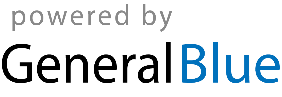 